Parent meeting: Reading stories to your child 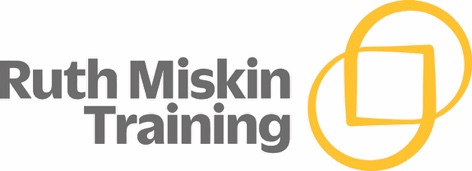 What can you do to help at home?Read the same stories aloud again and again.Read with enthusiasm – love each story.Talk with your child as much as possible.Find more free parent resources on www.ruthmiskin.com